Plan de travail 2024 Observatoire international de la démocratie participativeIntroductionL'Observatoire International de la Démocratie Participative (OIDP) est un réseau réunissant des gouvernements locaux, régionaux, des centres de recherches et des organisations de la société civile qui travaillent pour défendre, impulser et améliorer la démocratie locale. L’OIDP collabore avec CGLU depuis 2006 et ce plan de travail propose de renforcer cette relation en encadrant l'action de l'OIDP plus clairement dans le domaine du réseau et en alignant ses stratégies. CGLU est le plus grand réseau de villes et de gouvernements locaux dans le monde. Elle représente ces voix dans le contexte mondial et ses principes fondamentaux sont la proximité, la décentralisation et le leadership politique. L'OIDP doit être le groupe qui promeut la réflexion sur le renouveau démocratique et la défense des valeurs démocratiques au sein de l'organisation mondiale.Le Pacte pour l'avenir de l'humanité adopté au Congrès de CGLU et les déclarations finales de Grenoble et Rio de Janeiro doivent être nos guides de référence pour 2024 et les années à venir.Dans ce plan de travail, nous souhaitons définir des priorités stratégiques, des priorités thématiques et des lignes d'action, ainsi que des tâches et un calendrier des activités approximatif. Le plan de travail doit être mis en œuvre par le comité de coordination de l'OIDP, le secrétariat technique et les autres membres du réseau.Le plan de travail 2023 est divisé en quatre parties :PARTIE 1. Priorités stratégiquesPARTIE 2. Priorités thématiques et axes d’actionPARTIE 3. Activités de dynamisation du réseauPARTIE 4. CalendrierPARTIE 1. Priorités stratégiquesObjectifs :1.      Renforcer les actions de l’OIDP.2.      Développer le réseau et améliorer son utilité.3.      Inscrire certaines des actions OIDP dans celles du réseau CGLU.Pour atteindre ces objectifs, nous définissons les priorités stratégiques suivantes :PRIORITÉ A. Communication et sensibilisation. Comprend, d’une part, la communication interne et la gestion de la communauté de l’OIDP, de ses organes et de ses membres. L'objectif étant d'améliorer ce type de communication. D'autre part, elle inclut également la communication externe et la sensibilisation. Ici, la priorité est de rendre visibles les activités de l'OIDP, de sensibiliser le grand public à l'importance de la démocratie participative et de diffuser les expériences locales et régionales de participation existantes.PRIORITÉ B. Évaluation des pratiques. Ce type d’action n’est pas nouveau, l’OIDP et certaines évaluations à cet égard ont été menées, telles que les récompenses pour les bonnes pratiques. Ce type d’action serait désormais l’une des quatre priorités de l’OIDP en tant qu’observatoire. L'idée étant qu’il ne s’agisse pas seulement d’un espace pour la compilation d'expériences et la promotion de l'échange, mais également pour la promotion de la qualité de la démocratie participative, en développant ses propres actions.PRIORITÉ C. Renforcement : expansion du réseau. Cette priorité inclut l'identification de critères d'élargissement du réseau, tels que le type d'organisation / institution, l'origine géographique, etc. De plus, cela inclut l'incorporation de nouveaux membres d'autres types, tels que les mouvements sociaux et les plateformes informelles. Consolidation du réseau : recruter de nouveaux membres promoteurs, gouvernements ou organisations qui co-dirigeraient le réseau,PRIORITÉ D. Apprentissage : coopération décentralisée et actions communes. La priorité est non seulement de promouvoir la croissance du réseau, mais également d’améliorer la qualité et l’intensité des échanges entre les membres afin d’encourager un apprentissage décentralisé par le biais de nos propres activités et de projets de collaboration avec nos partenaires internationaux.PARTIE 2. Priorités thématiques et axes d’action      	Les démocraties sont en crise dans le monde comme le montrent la montée des partis populistes, la baisse de la participation électorale et les indicateurs de confiance envers les partis et les institutions politiques. Par ailleurs, les nouvelles formes de participation ou de mobilisation politique sont canalisées par les technologies de la communication. Ces mêmes acteurs ne parviennent pas à un accord sur les causes ni sur les solutions possibles face aux défis auxquels nous sommes confrontés. Les gouvernements locaux et régionaux jouent un rôle clé dans le développement d'innovations démocratiques, avec la mise en œuvre de politiques publiques renforçant les liens sociaux et communautaires et le défenseur des droits de l'homme. L'OIDP prend en considération ce rôle des gouvernements locaux et régionaux donc on souhaite contribuer à ce réseau de villes et de municipalités qui s'organisent pour promouvoir, défendre et développer la démocratie locale. L'agenda pour la démocratie locale est le guide de référence de l'OIDP destiné aux gouvernements locaux pour développer la démocratie.Priorités thématiques :TBDPARTIE 3. Activités de dynamisation du réseauPARTIE 4. CALENDRIERDéfinir et programmer 2 ou 3 actions propres à l'OIDP : telles que des webinaires ou des réunions en présentielAjouter les principales activités des partenaires de l'OIDP que vous souhaitez relier à notre plan de travailAvec le soutien de :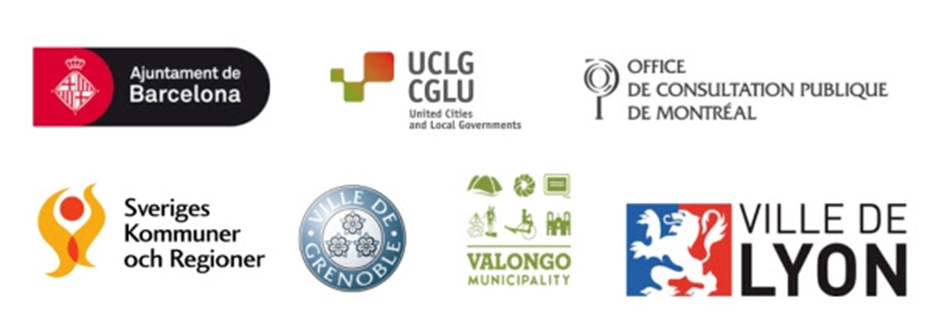 PRIORITÉ A. Communication et sensibilisationPRIORITÉ A. Communication et sensibilisationCommunication interneCommunication interneActivité 1Diagnostic du fonctionnement existant de la communication avec les membres et proposition de mécanismes pour maintenir des liens d’échanges permanents avec les membres. Activité 2Gestion des courriers électroniques.Activité 3Mise à jour sur les activités et évènements, à la fois pour les membres de réseau et aux représentants politiques dans les organes internes de l’OIDP.Communication externeCommunication externeActivité 4Répertoire d’expériences : Mise en place de nouveaux critères pour systématiser l’information des expériences existantes par thèmes. Réfléchissez à la valeur ajoutée du répertoire par rapport à d'autres.c. 	Recherche active de nouvelles expériences pour dynamiser le réseaud. 	Produire conjointement les descriptions des expériences avec les acteurs locaux.Activité 5Maintenance et mise à jour du site internet et des réseaux sociauxDéfinition et mise en œuvre de stratégies de communication pour la promotion des expériences de démocratie participative, des activités propres, de la participation aux événements de nos partenaires et des initiatives de nos partenaires sociaux pour promouvoir la démocratie participative.Activité 6Publication de rapports (Cf : activités 10 et 11)b :a. 	Publication d’un rapport annuel (conjointement avec la Conférence annuelle).b. 	Publication de rapports spécifiques et des documents d'orientation contenant des recommandations pour faire progresser la démocratie participative et délibérative au niveau local.Activité 7Conférence annuelle :a. Soutien à l'organisation et communication de la conférence annuelle.Activité 8Organisation de trois journées ou conférences internationales thématiques (selon les priorités de l’OIDP, cf : activité 19).Activité 9 Participation à des évènements internationaux de pair avec CGLU.PRIORITÉ B. Évaluation des pratiquesPRIORITÉ B. Évaluation des pratiquesActivité 10Participation au partenariat entre CGLU et la Coalition mondiale pour la démocratie.Activité 11Rapports spéciaux :a.    Recherche de financements.b.    Mission (en relation avec les thèmes prioritaires de l’OIDP).c.    Réalisation.Activité 12Prix OIDP Bonne Pratique :a. 	Révision des critères et du processus d’attribution des prix. b. 	Convocation pour la présentation des candidatures. c. 	Réception des candidatures et processus de sélection. d. 	Publication des résultats.e.   Chercher des fonds pour pouvoir attribuer un prix monétaire.Activité 13Coordination des mécanismes d’évaluation mutuelle (entre les membres).PRIORITÉ C. Renforcement et expansion du réseau PRIORITÉ C. Renforcement et expansion du réseau Activité 14Mise à jour de la liste des membres (contacter les membres inactifs).Activité 15Identification des critères stratégiques pour intégrer de nouveaux membres. Activité 16Intégration de nouveaux membres :a. 	Identification des potentiels nouveaux membres. b. 	Contacter et intégrer de nouveaux membres. c. 	Demander des informations sur les nécessités des membres. d. 	Demander l’autorisation de publier des données.e. 	Demander les données de contact.Activité 17Incorporer de nouveaux membres promoteurs :Contacter les gouvernements locaux reconnus en matière de démocratie participative. Clarifier le rôle des membres promoteurs. PRIORITÉ D. Apprentissage : coopération décentralisée et actions conjointesPRIORITÉ D. Apprentissage : coopération décentralisée et actions conjointesActivité 18Etude des formes de collaborations (formes existantes, incitations, ressources techniques utilisées et nouvelles) :Commande de l’étude.Réalisation de l’étude.Activité 19Identification des contenus prioritaires (selon l’Agenda de la Démocratie Locale).Activité 20Développement de la plateforme en ligne PARTICIPATE OIDP.Activité 21Mise en place d'un comité scientifique permanent composé d'environ 5 à 6 experts ayant une grande expérience, avec un équilibre entre l'origine géographique et le sexe.Activité 22Élaboration de matériel pédagogique : documents politiques, actualités et articles publiés sur notre site web, vidéos, infographies et autres matériels audiovisuels.JanvierRéunion du comité de coordination (janvier ou février)Préparation du lancement de la 18ème édition du Prix de l'OIDPFévrierRetraite et campus de CGLUAppel à candidatures pour la 18ème édition des Prix de l'OIDPMarsAvrilMai15 mai : Date limite de dépôt des candidatures pour le prix de l'OIDP15-18 mai : Forum mondial sur la démocratie directe moderne, Bucarest31 mai : Sélection des finalistes du Prix de l'OIDPAssemblée générale de l'ALDA à Barcelone (mai-juin)JuinVote public ouvert Prix de l'OIDPBureau de CGLU8e Rencontres Européennes de la Participation – FranceJuilletDeuxième phase du jury du prix de l'OIDPAoût Deuxième phase du jury de l'OIDP – Délibération finaleAoût Deuxième phase du jury de l'OIDP – Délibération finaleSeptembre15 septembre : Journée de la démocratie – Réunion virtuelle de l'OIDP ?OctobreConférence et assemblée de l'OIDP à Valongo17, 18 et 19 octobreNovembreDécembre